ชื่อโครงการวิจัย   ………………………………………………………………………………………………………………………………………………	………………………………………………………………………………………………………………………………………………ผู้วิจัย……………………………………………………………………เบอร์โทรศัพท์…………………………….แหล่งทุน…………………………………………โครงร่างวิจัยเดิม version:.................  ลงวันที่..............................................โครงร่างวิจัยที่ขอแก้ไขครั้งนี้ version: ........................  ลงวันที่.......................................         เป็นการแก้ไขเพิ่มเติม ครั้งที่………………………………… ผู้วิจัย…………………………………………วันที่รายงาน………./…………../……………..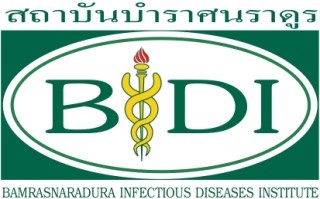 แบบรายงานส่วนแก้ไขเพิ่มเติมโครงร่างการวิจัย(Protocol Amendment Form)ลำดับที่โครงร่างวิจัยเดิมโครงร่างวิจัยเดิมโครงร่างวิจัยที่ขอแก้ไขเพิ่มเติมโครงร่างวิจัยที่ขอแก้ไขเพิ่มเติมเหตผลที่ขอแก้ไขเพิ่มเติมลำดับที่หน้าข้อมูลเดิมหน้าข้อมูลใหม่เหตผลที่ขอแก้ไขเพิ่มเติม